Lesson 10 Practice ProblemsTriangle  is dilated using  as the center of dilation with scale factor 2.The image is triangle . Clare says the two triangles are congruent, because their angle measures are the same. Do you agree? Explain how you know.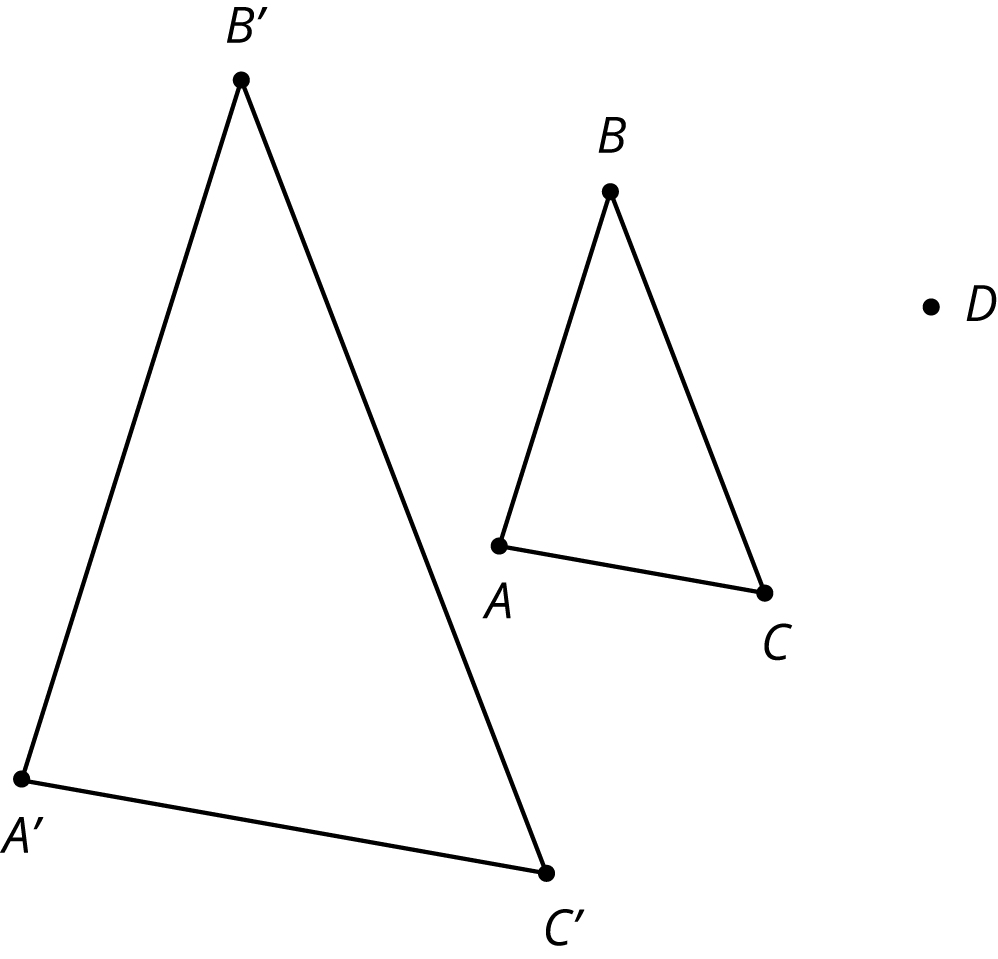 On graph paper, sketch the image of quadrilateral PQRS under the following dilations:The dilation centered at  with scale factor 2.The dilation centered at  with scale factor .The dilation centered at  with scale factor .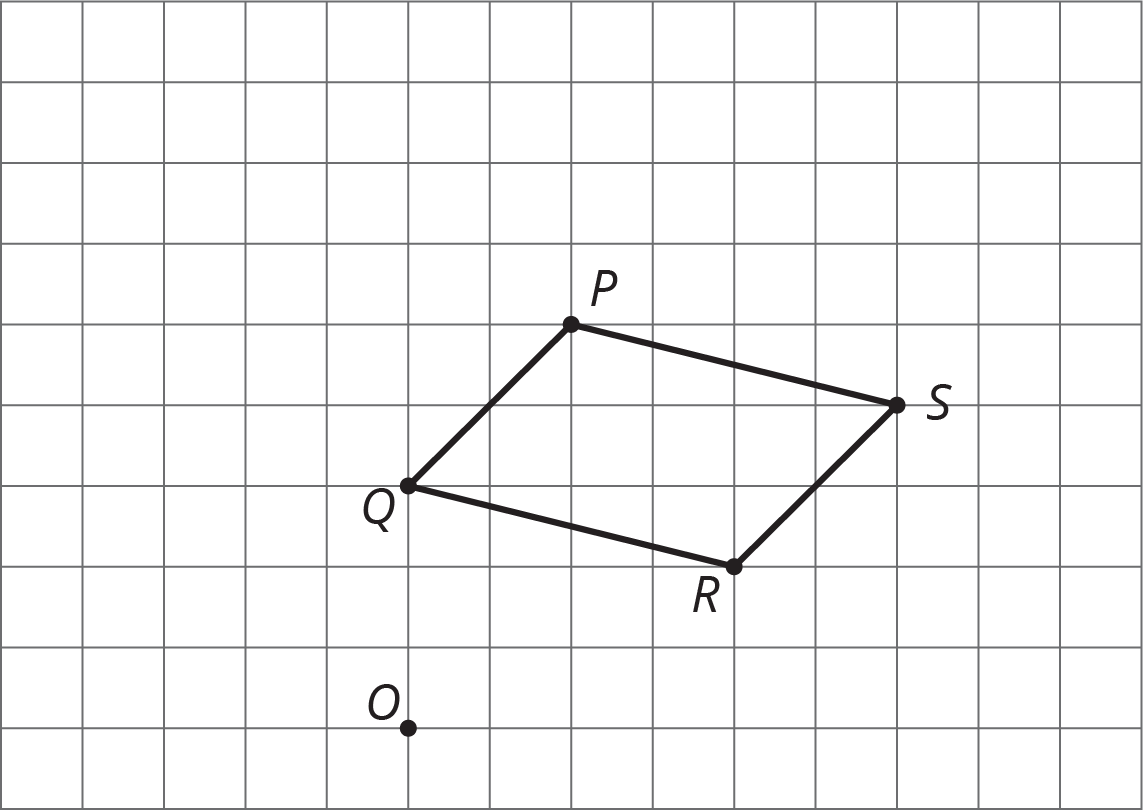 Quadrilateral  is dilated with center , taking  to . Draw .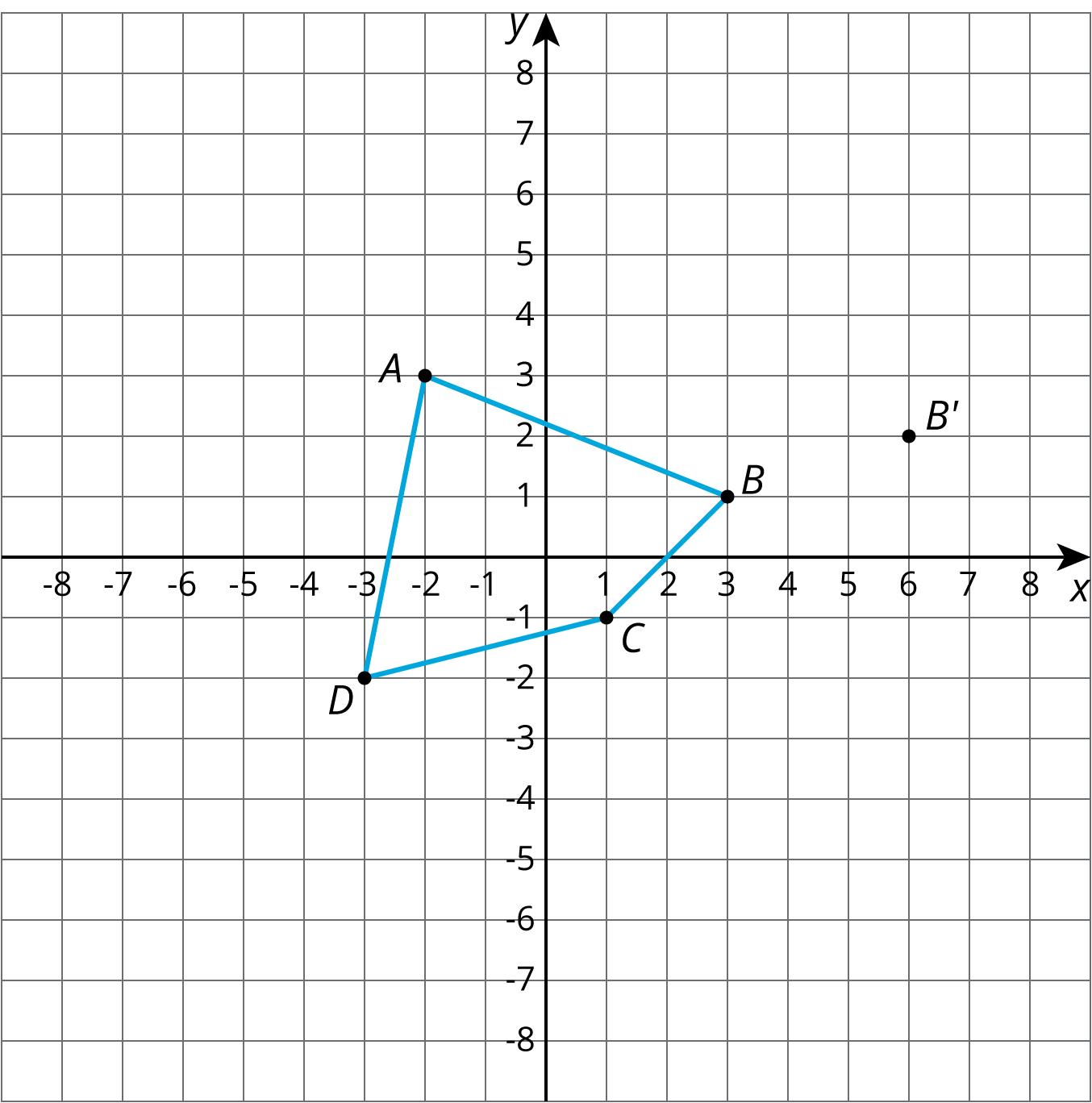 Triangles  and  have been built by dilating Triangle .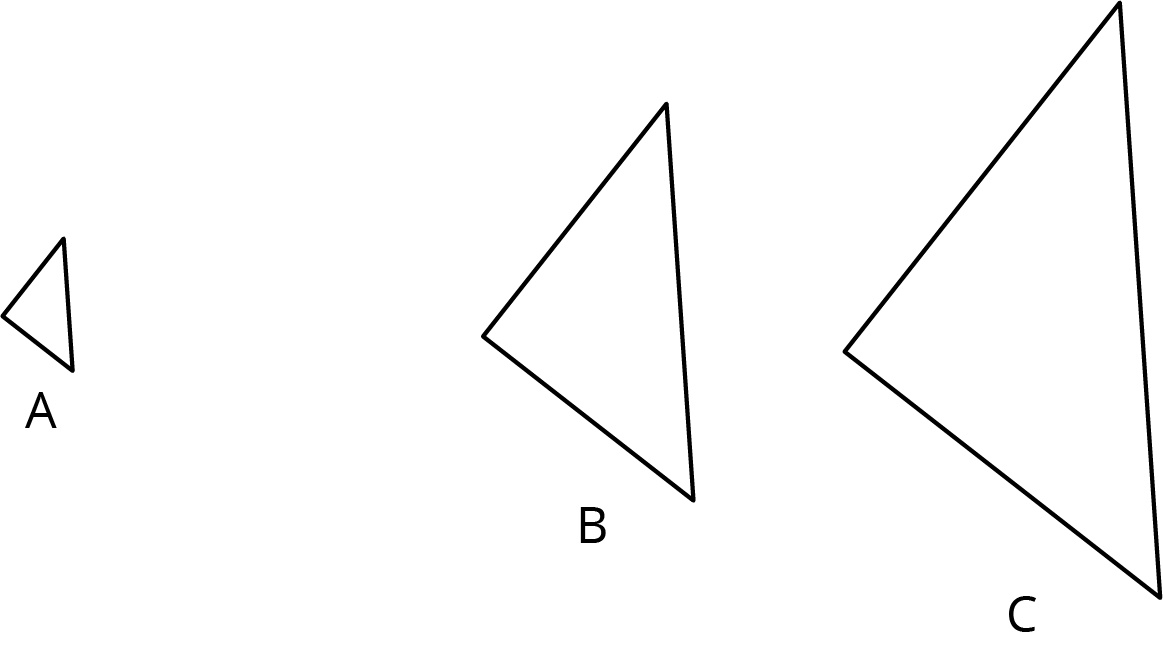 Find the center of dilation.Triangle  is a dilation of  with approximately what scale factor?Triangle  is a dilation of  with approximately what scale factor?Triangle  is a dilation of  with approximately what scale factor?Here is a triangle.Draw the dilation of triangle , with center , and scale factor 2. Label this triangle .Draw the dilation of triangle , with center , and scale factor . Label this triangle .Is  a dilation of triangle ? If yes, what are the center of dilation and the scale factor?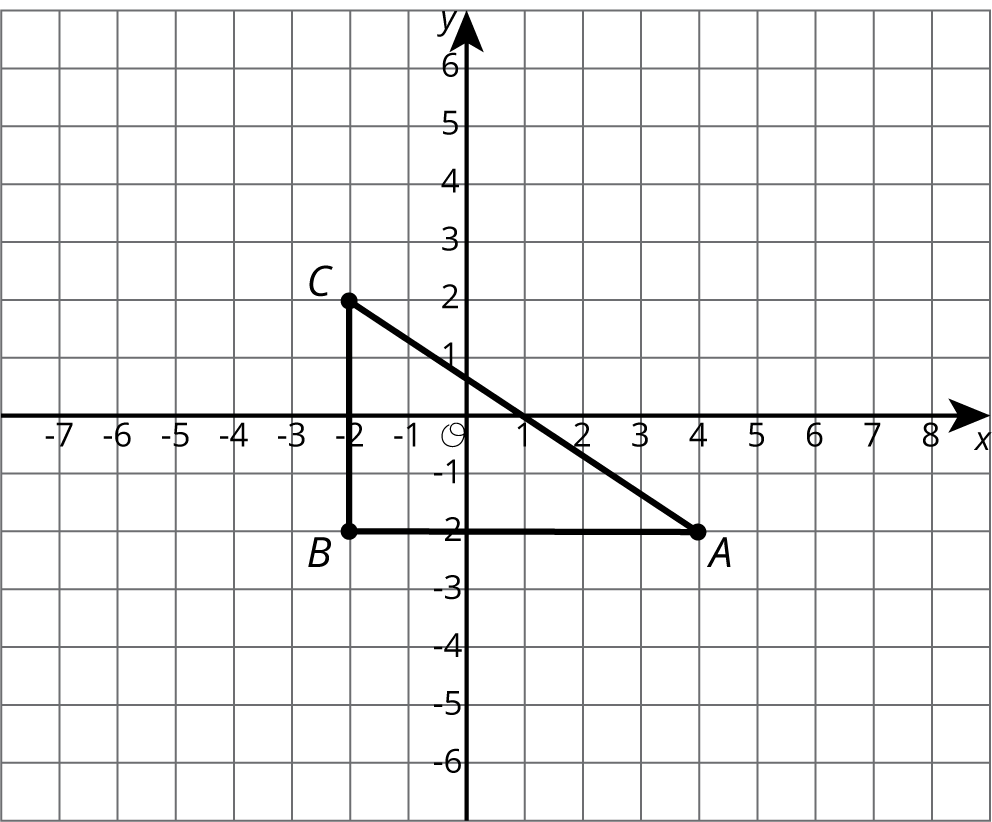 The diagram shows three lines with some marked angle measures.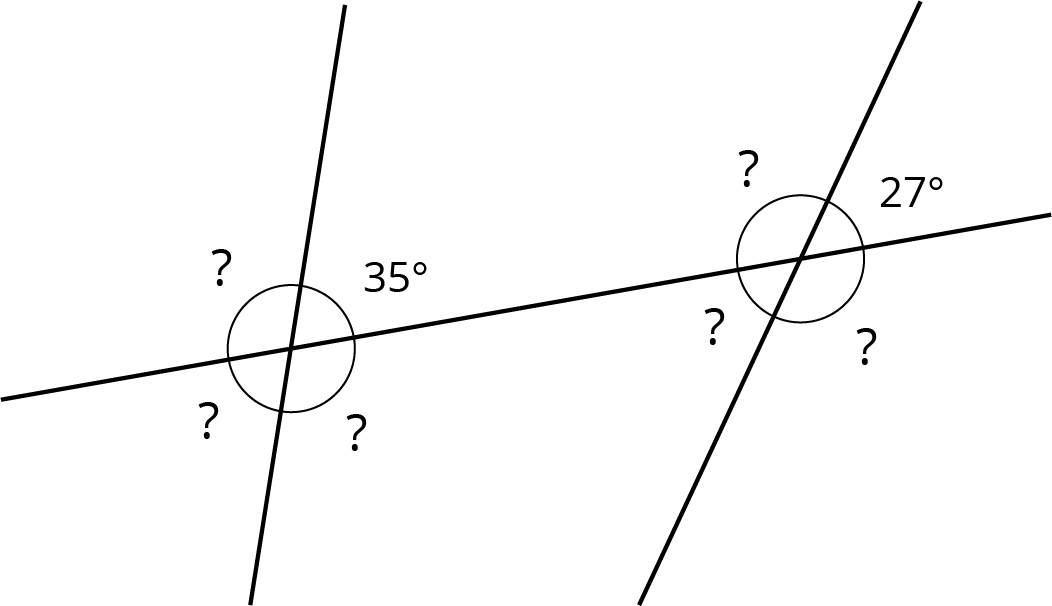 Find the missing angle measures marked with question marks.(From Unit 1, Lesson 12.)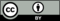 © CC BY Open Up Resources. Adaptations CC BY IM.